EVALUASI PEMBELAJARANKomponen penilaian :Kehadiran  = 15 %Pekerjaan Rumah = 10%Quiz = 10%UTS = 30%UAS = 35%Jakarta,      Februari 2017Mengetahui, 										Ketua Program Studi,								Dosen Pengampu,Arief Suwandi, M.T.                                                          				Septian Rahmat Adnan, M.Si.				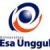 RENCANA PEMBELAJARAN SEMESTER GENAP 2016/2017RENCANA PEMBELAJARAN SEMESTER GENAP 2016/2017RENCANA PEMBELAJARAN SEMESTER GENAP 2016/2017RENCANA PEMBELAJARAN SEMESTER GENAP 2016/2017RENCANA PEMBELAJARAN SEMESTER GENAP 2016/2017RENCANA PEMBELAJARAN SEMESTER GENAP 2016/2017RENCANA PEMBELAJARAN SEMESTER GENAP 2016/2017RENCANA PEMBELAJARAN SEMESTER GENAP 2016/2017RENCANA PEMBELAJARAN SEMESTER GENAP 2016/2017PELAKSANA AKADEMIK MATAKULIAH UMUM (PAMU)PELAKSANA AKADEMIK MATAKULIAH UMUM (PAMU)PELAKSANA AKADEMIK MATAKULIAH UMUM (PAMU)PELAKSANA AKADEMIK MATAKULIAH UMUM (PAMU)PELAKSANA AKADEMIK MATAKULIAH UMUM (PAMU)PELAKSANA AKADEMIK MATAKULIAH UMUM (PAMU)PELAKSANA AKADEMIK MATAKULIAH UMUM (PAMU)PELAKSANA AKADEMIK MATAKULIAH UMUM (PAMU)PELAKSANA AKADEMIK MATAKULIAH UMUM (PAMU)UNIVERSITAS ESA UNGGULUNIVERSITAS ESA UNGGULUNIVERSITAS ESA UNGGULUNIVERSITAS ESA UNGGULUNIVERSITAS ESA UNGGULUNIVERSITAS ESA UNGGULUNIVERSITAS ESA UNGGULUNIVERSITAS ESA UNGGULUNIVERSITAS ESA UNGGULMata kuliahMata kuliahMata kuliah:FISIKAFISIKAFISIKAKode MKKode MK:ESA 166Mata kuliah prasyaratMata kuliah prasyaratMata kuliah prasyarat:---Bobot MKBobot MK:3 SKSDosen PengampuDosen PengampuDosen Pengampu:Septian Rahmat Adnan, M.Si.Septian Rahmat Adnan, M.Si.Septian Rahmat Adnan, M.Si.Kode DosenKode Dosen:7480Alokasi WaktuAlokasi WaktuAlokasi Waktu:14 x 150 menit, tidak ada praktik, tidak ada online14 x 150 menit, tidak ada praktik, tidak ada online14 x 150 menit, tidak ada praktik, tidak ada online14 x 150 menit, tidak ada praktik, tidak ada online14 x 150 menit, tidak ada praktik, tidak ada online14 x 150 menit, tidak ada praktik, tidak ada online14 x 150 menit, tidak ada praktik, tidak ada onlineCapaian PembelajaranCapaian PembelajaranCapaian Pembelajaran:Mahasiswa mampu menjelaskan konsep fisika dasar tentang gerak, Hukum Newton, Kerja dan Energi serta Gelombang dan FluidaMahasiswa mampu menganalisis dan menyelesaikan berbagai soal fisika dasar yang berkaitan dengan gerak, Hukum Newton, Kerja dan Energi serta Gelombang dan Fluida dengan menggunakan Hukum fisika dan matematika yang tepat.Mahasiswa mampu menjelaskan konsep fisika dasar tentang gerak, Hukum Newton, Kerja dan Energi serta Gelombang dan FluidaMahasiswa mampu menganalisis dan menyelesaikan berbagai soal fisika dasar yang berkaitan dengan gerak, Hukum Newton, Kerja dan Energi serta Gelombang dan Fluida dengan menggunakan Hukum fisika dan matematika yang tepat.Mahasiswa mampu menjelaskan konsep fisika dasar tentang gerak, Hukum Newton, Kerja dan Energi serta Gelombang dan FluidaMahasiswa mampu menganalisis dan menyelesaikan berbagai soal fisika dasar yang berkaitan dengan gerak, Hukum Newton, Kerja dan Energi serta Gelombang dan Fluida dengan menggunakan Hukum fisika dan matematika yang tepat.Mahasiswa mampu menjelaskan konsep fisika dasar tentang gerak, Hukum Newton, Kerja dan Energi serta Gelombang dan FluidaMahasiswa mampu menganalisis dan menyelesaikan berbagai soal fisika dasar yang berkaitan dengan gerak, Hukum Newton, Kerja dan Energi serta Gelombang dan Fluida dengan menggunakan Hukum fisika dan matematika yang tepat.Mahasiswa mampu menjelaskan konsep fisika dasar tentang gerak, Hukum Newton, Kerja dan Energi serta Gelombang dan FluidaMahasiswa mampu menganalisis dan menyelesaikan berbagai soal fisika dasar yang berkaitan dengan gerak, Hukum Newton, Kerja dan Energi serta Gelombang dan Fluida dengan menggunakan Hukum fisika dan matematika yang tepat.Mahasiswa mampu menjelaskan konsep fisika dasar tentang gerak, Hukum Newton, Kerja dan Energi serta Gelombang dan FluidaMahasiswa mampu menganalisis dan menyelesaikan berbagai soal fisika dasar yang berkaitan dengan gerak, Hukum Newton, Kerja dan Energi serta Gelombang dan Fluida dengan menggunakan Hukum fisika dan matematika yang tepat.Mahasiswa mampu menjelaskan konsep fisika dasar tentang gerak, Hukum Newton, Kerja dan Energi serta Gelombang dan FluidaMahasiswa mampu menganalisis dan menyelesaikan berbagai soal fisika dasar yang berkaitan dengan gerak, Hukum Newton, Kerja dan Energi serta Gelombang dan Fluida dengan menggunakan Hukum fisika dan matematika yang tepat.SESIKEMAMPUANAKHIRKEMAMPUANAKHIRMATERI PEMBELAJARANMATERI PEMBELAJARANBENTUK PEMBELAJARAN SUMBER PEMBELAJARANSUMBER PEMBELAJARANINDIKATORPENILAIANINDIKATORPENILAIANINDIKATORPENILAIAN1Mahasiswa mengenali satuan fundamental mekanika dan mampu menetapkan jumlah angka penting pada perhitungan, menjelaskan perbedaan besaran vektor dan skalar, melakukan operasi vektor (penjumlahan,pengurangan, perkalian) secara grafik dan analitikMahasiswa mengenali satuan fundamental mekanika dan mampu menetapkan jumlah angka penting pada perhitungan, menjelaskan perbedaan besaran vektor dan skalar, melakukan operasi vektor (penjumlahan,pengurangan, perkalian) secara grafik dan analitikPengantar : Kontrak Pembelajaran, Satuan, Besarn dan Vektor :Fisika Sebagai Hukum Alam, Besaran, dimensi, satuan, Vektor, operasi VektorPengantar : Kontrak Pembelajaran, Satuan, Besarn dan Vektor :Fisika Sebagai Hukum Alam, Besaran, dimensi, satuan, Vektor, operasi VektorMetoda contextual instructionMedia : Kelas, komputer, LCD, WhiteboadSarojo, Ganijanti Aby., Mekanika. (Jakarta : Salemba Teknika, 2002), pp. 2-32Sutrisno., Fisika Dasar : Mekanika. (Bandung : Penerbit ITB, 1997), pp. 1-3)Sarojo, Ganijanti Aby., Mekanika. (Jakarta : Salemba Teknika, 2002), pp. 2-32Sutrisno., Fisika Dasar : Mekanika. (Bandung : Penerbit ITB, 1997), pp. 1-3)Menguraikan satuan fundamental mekanika dan mampu menetapkan jumlah angka penting pada perhitungan, memguraikan perbedaan antara besaran vektor dan skalar, melakukan perhitungan vektor (penjumlahan,pengurangan, perkalian) secara grafik dan analitik dengan benarMenguraikan satuan fundamental mekanika dan mampu menetapkan jumlah angka penting pada perhitungan, memguraikan perbedaan antara besaran vektor dan skalar, melakukan perhitungan vektor (penjumlahan,pengurangan, perkalian) secara grafik dan analitik dengan benarMenguraikan satuan fundamental mekanika dan mampu menetapkan jumlah angka penting pada perhitungan, memguraikan perbedaan antara besaran vektor dan skalar, melakukan perhitungan vektor (penjumlahan,pengurangan, perkalian) secara grafik dan analitik dengan benar2Mahasiswa mampu menghitung dan menjelaskan perbedaan lintasan, kecepatan dan percepatan rata-rata, serta kecepatan, percepatan sesaat, menginterpretasikan grafik posisi terhadap waktu pada gelak lurus dan memecahkan masalah gerak lurus dengan percepatan konstan dan tidak konstan termasuk fenomena benda jatuh bebasMahasiswa mampu menghitung dan menjelaskan perbedaan lintasan, kecepatan dan percepatan rata-rata, serta kecepatan, percepatan sesaat, menginterpretasikan grafik posisi terhadap waktu pada gelak lurus dan memecahkan masalah gerak lurus dengan percepatan konstan dan tidak konstan termasuk fenomena benda jatuh bebasGerak Sepanjang Garis Lurus :lintasan, kecepatan dan percepatan rata-rata, kecepatan dan percepatan sesaat, benda jatuh bebas Gerak Sepanjang Garis Lurus :lintasan, kecepatan dan percepatan rata-rata, kecepatan dan percepatan sesaat, benda jatuh bebas Metoda contextual instructionMedia : Kelas, komputer, LCD, WhiteboadSarojo, Ganijanti Aby., Mekanika. (Jakarta : Salemba Teknika, 2002), pp. 34-42Sutrisno., Fisika Dasar : Mekanika. (Bandung : Penerbit ITB, 1997), pp. 1-13)Sarojo, Ganijanti Aby., Mekanika. (Jakarta : Salemba Teknika, 2002), pp. 34-42Sutrisno., Fisika Dasar : Mekanika. (Bandung : Penerbit ITB, 1997), pp. 1-13)menguraikan dan menghitung perbedaan lintasan, kecepatan dan percepatan rata-rata, serta kecepatan, percepatan sesaat, menginterpretasikan grafik posisi terhadap waktu pada gelak lurus dan menyelesaikan masalah gerak lurus dengan percepatan konstan dan tidak konstan termasuk fenomena benda jatuh bebas dengan benar dan tepat hingga satuan fisikanyamenguraikan dan menghitung perbedaan lintasan, kecepatan dan percepatan rata-rata, serta kecepatan, percepatan sesaat, menginterpretasikan grafik posisi terhadap waktu pada gelak lurus dan menyelesaikan masalah gerak lurus dengan percepatan konstan dan tidak konstan termasuk fenomena benda jatuh bebas dengan benar dan tepat hingga satuan fisikanyamenguraikan dan menghitung perbedaan lintasan, kecepatan dan percepatan rata-rata, serta kecepatan, percepatan sesaat, menginterpretasikan grafik posisi terhadap waktu pada gelak lurus dan menyelesaikan masalah gerak lurus dengan percepatan konstan dan tidak konstan termasuk fenomena benda jatuh bebas dengan benar dan tepat hingga satuan fisikanya3Mahasiswa mampu menjelaskan dan menentukan vektor posisi, vektor kecepatan dalam dua dimensi, gerak melingkar beraturan dan menghitung kecepatan realtifMahasiswa mampu menjelaskan dan menentukan vektor posisi, vektor kecepatan dalam dua dimensi, gerak melingkar beraturan dan menghitung kecepatan realtifGerak dalam dua dan tiga dimensi :Vektor posisi, vektor kecepatan dalam dua dimensi, gerak bola dua dimensi, Gerak Melingkar Beraturan (GMB) dan kecepatan relatifGerak dalam dua dan tiga dimensi :Vektor posisi, vektor kecepatan dalam dua dimensi, gerak bola dua dimensi, Gerak Melingkar Beraturan (GMB) dan kecepatan relatifMetoda contextual instructionMedia : Kelas, komputer, LCD, WhiteboadSarojo, Ganijanti Aby., Mekanika. (Jakarta : Salemba Teknika, 2002), pp. 43-71Sutrisno., Fisika Dasar : Mekanika. (Bandung : Penerbit ITB, 1997), pp. 20-26)Sarojo, Ganijanti Aby., Mekanika. (Jakarta : Salemba Teknika, 2002), pp. 43-71Sutrisno., Fisika Dasar : Mekanika. (Bandung : Penerbit ITB, 1997), pp. 20-26)Menentukan Vektor posisi, vektor kecepatan dua dimensi, gerak melingkar beraturan suatu benda dan menghitung kecepatan relatif secara tepatMenentukan Vektor posisi, vektor kecepatan dua dimensi, gerak melingkar beraturan suatu benda dan menghitung kecepatan relatif secara tepatMenentukan Vektor posisi, vektor kecepatan dua dimensi, gerak melingkar beraturan suatu benda dan menghitung kecepatan relatif secara tepat4Mahasiswa mampu menjelaskan konsep vektor gaya, massa dan berat, mengitung gaya total pada benda dengan berbagai macam fenomena serta mampu menganalisa gaya pada dua benda yang saling berinteraksiMahasiswa mampu menjelaskan konsep vektor gaya, massa dan berat, mengitung gaya total pada benda dengan berbagai macam fenomena serta mampu menganalisa gaya pada dua benda yang saling berinteraksiHukum gerak Newton :Gaya dan massa dan berat, Hukum Newton 1, 2 dan 3, diagram benda bebasHukum gerak Newton :Gaya dan massa dan berat, Hukum Newton 1, 2 dan 3, diagram benda bebasMetoda contextual instructionMedia : Kelas, komputer, LCD, WhiteboadSarojo, Ganijanti Aby., Mekanika. (Jakarta : Salemba Teknika, 2002), pp. 72-80Sutrisno., Fisika Dasar : Mekanika. (Bandung : Penerbit ITB, 1997), pp. 32-40)Sarojo, Ganijanti Aby., Mekanika. (Jakarta : Salemba Teknika, 2002), pp. 72-80Sutrisno., Fisika Dasar : Mekanika. (Bandung : Penerbit ITB, 1997), pp. 32-40)menetukan arah-arah vektor gaya yang bekerja pada problem fisika, menghitung berat dan total gaya yang bekerja dengan tepat  menetukan arah-arah vektor gaya yang bekerja pada problem fisika, menghitung berat dan total gaya yang bekerja dengan tepat  menetukan arah-arah vektor gaya yang bekerja pada problem fisika, menghitung berat dan total gaya yang bekerja dengan tepat  5Mahasiswa mampu menggunakan/mengaplikasikan Hukum Newton 1 pada kasus benda dalam kondisi setimbang, Hukum Newton 2 pada benda yang mengalami percepatan, membedakan dan menghitung gaya gesek statik dan dinamis serta  menyelesaikan berbagai macam kasus pada benda yang bergerak melingkarMahasiswa mampu menggunakan/mengaplikasikan Hukum Newton 1 pada kasus benda dalam kondisi setimbang, Hukum Newton 2 pada benda yang mengalami percepatan, membedakan dan menghitung gaya gesek statik dan dinamis serta  menyelesaikan berbagai macam kasus pada benda yang bergerak melingkarAplikasi Hukum Newton :Hukum Newton 1 (Partikel dalam keseimbangan), Hukum Newton 2 (Dinamika Partikel), Gaya Gesek, Dinamika Gerak Melingkar (Gaya Sentripetal dan Gaya sentrifugal)Aplikasi Hukum Newton :Hukum Newton 1 (Partikel dalam keseimbangan), Hukum Newton 2 (Dinamika Partikel), Gaya Gesek, Dinamika Gerak Melingkar (Gaya Sentripetal dan Gaya sentrifugal)Metoda contextual instructionMedia : Kelas, komputer, LCD, WhiteboadSarojo, Ganijanti Aby., Mekanika. (Jakarta : Salemba Teknika, 2002), pp. 72-80Sutrisno., Fisika Dasar : Mekanika. (Bandung : Penerbit ITB, 1997), pp. 42-64)Sarojo, Ganijanti Aby., Mekanika. (Jakarta : Salemba Teknika, 2002), pp. 72-80Sutrisno., Fisika Dasar : Mekanika. (Bandung : Penerbit ITB, 1997), pp. 42-64)menentukan hukum Newton yang tepat pada problem fisika, menentukan arah vektor-vektor gaya, menentukan dan menghitung gaya gesek statis dan dinamis dengan tepat. menentukan komponen besaran fisika pada gerak melingkarmenentukan hukum Newton yang tepat pada problem fisika, menentukan arah vektor-vektor gaya, menentukan dan menghitung gaya gesek statis dan dinamis dengan tepat. menentukan komponen besaran fisika pada gerak melingkarmenentukan hukum Newton yang tepat pada problem fisika, menentukan arah vektor-vektor gaya, menentukan dan menghitung gaya gesek statis dan dinamis dengan tepat. menentukan komponen besaran fisika pada gerak melingkar6Mahasiswa mampu menjelaskan definisi kerja, energi kinetik secara fisika, menganalisa hubungan gaya dengan perubahan energi kinetik pada benda, mengaplikasikan prinsip energi pada kasus mekanika Mahasiswa mampu menjelaskan definisi kerja, energi kinetik secara fisika, menganalisa hubungan gaya dengan perubahan energi kinetik pada benda, mengaplikasikan prinsip energi pada kasus mekanika Kerja dan Energi Kinetik :Kerja, Energi Kinetik, Teorema Kerja - Energi, Kerja dan Energi dengan Gaya yang tidak konstan, DayaKerja dan Energi Kinetik :Kerja, Energi Kinetik, Teorema Kerja - Energi, Kerja dan Energi dengan Gaya yang tidak konstan, DayaMetoda contextual instructionMedia : Kelas, komputer, LCD, WhiteboadSarojo, Ganijanti Aby., Mekanika. (Jakarta : Salemba Teknika, 2002), pp. 137-145Sutrisno., Fisika Dasar : Mekanika. (Bandung : Penerbit ITB, 1997), pp. 100-116)Sarojo, Ganijanti Aby., Mekanika. (Jakarta : Salemba Teknika, 2002), pp. 137-145Sutrisno., Fisika Dasar : Mekanika. (Bandung : Penerbit ITB, 1997), pp. 100-116)menjelaskan hubungan kerja dan energi kinetik, mengitung kerja dan energi kinetik beserta hubungannyamenjelaskan hubungan kerja dan energi kinetik, mengitung kerja dan energi kinetik beserta hubungannyamenjelaskan hubungan kerja dan energi kinetik, mengitung kerja dan energi kinetik beserta hubungannya7Mahasiswa mampu menjelaskan fenomena energi potensial, gaya konservatif, menganalisa hubungan gaya dan energi potensial pada suatu diagram dan mengaplikasikan prinsip energi pada kasus mekanikaMahasiswa mampu menjelaskan fenomena energi potensial, gaya konservatif, menganalisa hubungan gaya dan energi potensial pada suatu diagram dan mengaplikasikan prinsip energi pada kasus mekanikaEnergi Potensial dan Kekekalan Energi :Energi Potensial, gravitasi, elastik, gaya konservatif dan non konservatif, gaya dan energi potensial dan diagram energiEnergi Potensial dan Kekekalan Energi :Energi Potensial, gravitasi, elastik, gaya konservatif dan non konservatif, gaya dan energi potensial dan diagram energiMetoda contextual instructionMedia : Kelas, komputer, LCD, WhiteboadSarojo, Ganijanti Aby., Mekanika. (Jakarta : Salemba Teknika, 2002), pp. 139-149Sutrisno., Fisika Dasar : Mekanika. (Bandung : Penerbit ITB, 1997), pp. 100-116)Sarojo, Ganijanti Aby., Mekanika. (Jakarta : Salemba Teknika, 2002), pp. 139-149Sutrisno., Fisika Dasar : Mekanika. (Bandung : Penerbit ITB, 1997), pp. 100-116)menjelaskan hubungan gaya dan energi poensial, mengitung energi potensial pada problem fisika dengan tepat.menjelaskan hubungan gaya dan energi poensial, mengitung energi potensial pada problem fisika dengan tepat.menjelaskan hubungan gaya dan energi poensial, mengitung energi potensial pada problem fisika dengan tepat.8Mahasiswa mampu menjelaskan dan menganalisa fenomena momentum partikel dan pengaruh impuls gaya terhadap perubahan momentum, menyelesaikan problem fisika (tumbukan dua benda), menentukan perbedaan tumbukan elastik, inelastik dan inelastik sempurna, menjelaskan definisi dan menentukan pusat massa suatu sistem dan menganalisa kasus roketMahasiswa mampu menjelaskan dan menganalisa fenomena momentum partikel dan pengaruh impuls gaya terhadap perubahan momentum, menyelesaikan problem fisika (tumbukan dua benda), menentukan perbedaan tumbukan elastik, inelastik dan inelastik sempurna, menjelaskan definisi dan menentukan pusat massa suatu sistem dan menganalisa kasus roketMomentum, Impuls dan tumbukan :momentum dan Impuls, Hukum kekekalan Momentum dan tumbukan, tumbukan Elastik dan Inelastik, Pusat Massa dan sistem bergerak dengan massa yang berubah (Roket)Momentum, Impuls dan tumbukan :momentum dan Impuls, Hukum kekekalan Momentum dan tumbukan, tumbukan Elastik dan Inelastik, Pusat Massa dan sistem bergerak dengan massa yang berubah (Roket)Metoda contextual instructionMedia : Kelas, komputer, LCD, WhiteboadSarojo, Ganijanti Aby., Mekanika. (Jakarta : Salemba Teknika, 2002), pp. 124-145Sutrisno., Fisika Dasar : Mekanika. (Bandung : Penerbit ITB, 1997), pp. 143-160Sarojo, Ganijanti Aby., Mekanika. (Jakarta : Salemba Teknika, 2002), pp. 124-145Sutrisno., Fisika Dasar : Mekanika. (Bandung : Penerbit ITB, 1997), pp. 143-160menjelaskan fenomena momentum partikel dan pengaruh impuls gaya terhadap perubahan momentum, menentukan jenis tumbukan secara tepat menentukan pusat massa suatu sistem dan menyelesaikan problem fisika dengan tepatmenjelaskan fenomena momentum partikel dan pengaruh impuls gaya terhadap perubahan momentum, menentukan jenis tumbukan secara tepat menentukan pusat massa suatu sistem dan menyelesaikan problem fisika dengan tepatmenjelaskan fenomena momentum partikel dan pengaruh impuls gaya terhadap perubahan momentum, menentukan jenis tumbukan secara tepat menentukan pusat massa suatu sistem dan menyelesaikan problem fisika dengan tepat9Mahasiswa mampu menjelaskan definisi gerak rotasi benda tegar dengan koordinat sudut, kecepatan sudut dan percepatan sudut, menganalisa rotasi benda tegar saat percepatan sudut konstan, menganalisa hubungan rotasi benda tegar dengan kecepatan dan percepatan linier, menenukan/menghitung momen inersia benda dengan berbagai sumbu putar Mahasiswa mampu menjelaskan definisi gerak rotasi benda tegar dengan koordinat sudut, kecepatan sudut dan percepatan sudut, menganalisa rotasi benda tegar saat percepatan sudut konstan, menganalisa hubungan rotasi benda tegar dengan kecepatan dan percepatan linier, menenukan/menghitung momen inersia benda dengan berbagai sumbu putar Rotasi benda tegar :Kecepatan dan percepatan sudut, rotasi dengan percepatan sudut konstan, hubungan antara gerak linier dan sudut, energi pada gerak rotasi dan teorema sumbu sejajarRotasi benda tegar :Kecepatan dan percepatan sudut, rotasi dengan percepatan sudut konstan, hubungan antara gerak linier dan sudut, energi pada gerak rotasi dan teorema sumbu sejajarMetoda contextual instructionMedia : Kelas, komputer, LCD, WhiteboadSarojo, Ganijanti Aby., Mekanika. (Jakarta : Salemba Teknika, 2002), pp. 256-271Sutrisno., Fisika Dasar : Mekanika. (Bandung : Penerbit ITB, 1997), pp. 168-186Sarojo, Ganijanti Aby., Mekanika. (Jakarta : Salemba Teknika, 2002), pp. 256-271Sutrisno., Fisika Dasar : Mekanika. (Bandung : Penerbit ITB, 1997), pp. 168-186menjelaskan definisi gerak rotasi benda tegar dengan koordinat sudut, kecepatan sudut dan percepatan sudut, menganalisa rotasi benda tegar saat percepatan sudut konstan, menganalisa hubungan rotasi benda tegar dengan kecepatan danmenjelaskan definisi gerak rotasi benda tegar dengan koordinat sudut, kecepatan sudut dan percepatan sudut, menganalisa rotasi benda tegar saat percepatan sudut konstan, menganalisa hubungan rotasi benda tegar dengan kecepatan danmenjelaskan definisi gerak rotasi benda tegar dengan koordinat sudut, kecepatan sudut dan percepatan sudut, menganalisa rotasi benda tegar saat percepatan sudut konstan, menganalisa hubungan rotasi benda tegar dengan kecepatan dan10Mahasiswa mampu menjelaskan definisi torka yang dihasilkan oleh suatu gaya, menganalisa hubungan torka dan gerak rotasi benda, membuat analisa gerak menggelinding, menyelesaikan masalah kerja dan pada gerak rotasiMahasiswa mampu menjelaskan definisi torka yang dihasilkan oleh suatu gaya, menganalisa hubungan torka dan gerak rotasi benda, membuat analisa gerak menggelinding, menyelesaikan masalah kerja dan pada gerak rotasiDinamika Gerak Rotasi :Torka, Percepatan sudut pada benda tegar, Kerja dan daya pada gerak rotasi, momentum sudut, kekekalan momentum sudut, menggelindingDinamika Gerak Rotasi :Torka, Percepatan sudut pada benda tegar, Kerja dan daya pada gerak rotasi, momentum sudut, kekekalan momentum sudut, menggelindingMetoda contextual instructionMedia : Kelas, komputer, LCD, WhiteboadSarojo, Ganijanti Aby., Mekanika. (Jakarta : Salemba Teknika, 2002), pp. 274-277Sutrisno., Fisika Dasar : Mekanika. (Bandung : Penerbit ITB, 1997), pp. 187-196Sarojo, Ganijanti Aby., Mekanika. (Jakarta : Salemba Teknika, 2002), pp. 274-277Sutrisno., Fisika Dasar : Mekanika. (Bandung : Penerbit ITB, 1997), pp. 187-196Menjelaskan definisi torka yang dihasilkan oleh berbagai gaya, menentukan arah vektornya serta meghitung besar torka dengan tepat, menghitung besar kerja pada gerak rotasi dengan tepatMenjelaskan definisi torka yang dihasilkan oleh berbagai gaya, menentukan arah vektornya serta meghitung besar torka dengan tepat, menghitung besar kerja pada gerak rotasi dengan tepatMenjelaskan definisi torka yang dihasilkan oleh berbagai gaya, menentukan arah vektornya serta meghitung besar torka dengan tepat, menghitung besar kerja pada gerak rotasi dengan tepat11Mahasiswa mampu  menentukan kondisi yang harus dipenuhi agar benda dalam keseimbangan, menentukan hubungan pusat massa gravitasi benda dengan stabilitas benda, menyelesaikan masalah gerak rotasi dalam kesetimbangan dan menentukan keadaan dimana benda terdeformasi oleh tegangan, kompresi, tekanan dan geserMahasiswa mampu  menentukan kondisi yang harus dipenuhi agar benda dalam keseimbangan, menentukan hubungan pusat massa gravitasi benda dengan stabilitas benda, menyelesaikan masalah gerak rotasi dalam kesetimbangan dan menentukan keadaan dimana benda terdeformasi oleh tegangan, kompresi, tekanan dan geserKesetimbangan dan Elastisitas :Kondisi Keseimbangan, pusat gravitasi, tegangan, regangan dan modulus elastisitas, elastisitas dan plastisitasKesetimbangan dan Elastisitas :Kondisi Keseimbangan, pusat gravitasi, tegangan, regangan dan modulus elastisitas, elastisitas dan plastisitasMetoda contextual instructionMedia : Kelas, komputer, LCD, WhiteboadSarojo, Ganijanti Aby., Mekanika. (Jakarta : Salemba Teknika, 2002), pp. 318-30Sutrisno., Fisika Dasar : Mekanika. (Bandung : Penerbit ITB, 1997), pp. 152-157Sarojo, Ganijanti Aby., Mekanika. (Jakarta : Salemba Teknika, 2002), pp. 318-30Sutrisno., Fisika Dasar : Mekanika. (Bandung : Penerbit ITB, 1997), pp. 152-157menghitung besar pusat massa gravitasi, besar tegangan, regangan, modulus elastisitas dan elastisitas suatu benda dengan tepatmenghitung besar pusat massa gravitasi, besar tegangan, regangan, modulus elastisitas dan elastisitas suatu benda dengan tepatmenghitung besar pusat massa gravitasi, besar tegangan, regangan, modulus elastisitas dan elastisitas suatu benda dengan tepat12Mahasiswa mampu menghitung gaya gravitasi yang bekeja pada dua benda, menjelaskan dan menentukan hubungan berat benda dengan persamaan umum gaya gravitasi, menggunakan dan menghitung problem fisika dengan menggunakan hukum keplerMahasiswa mampu menghitung gaya gravitasi yang bekeja pada dua benda, menjelaskan dan menentukan hubungan berat benda dengan persamaan umum gaya gravitasi, menggunakan dan menghitung problem fisika dengan menggunakan hukum keplerGravitasi :Hukum Gravitasi Newton, berat, hukum kepler dan gerak planet, energi potensial gravitasiGravitasi :Hukum Gravitasi Newton, berat, hukum kepler dan gerak planet, energi potensial gravitasiMetoda contextual instructionMedia : Kelas, komputer, LCD, WhiteboadSarojo, Ganijanti Aby., Mekanika. (Jakarta : Salemba Teknika, 2002), pp. 218-238Sutrisno., Fisika Dasar : Mekanika. (Bandung : Penerbit ITB, 1997), pp. 57-59Sarojo, Ganijanti Aby., Mekanika. (Jakarta : Salemba Teknika, 2002), pp. 218-238Sutrisno., Fisika Dasar : Mekanika. (Bandung : Penerbit ITB, 1997), pp. 57-59Menghitung gaya gravitasi yang bekeja pada dua benda, periode revolusi planet dengan menggunakan hukum kepler dengan tepatMenghitung gaya gravitasi yang bekeja pada dua benda, periode revolusi planet dengan menggunakan hukum kepler dengan tepatMenghitung gaya gravitasi yang bekeja pada dua benda, periode revolusi planet dengan menggunakan hukum kepler dengan tepat13Mahasiswa mampu menjelaskan definisi osilasi dalam besaran amplitudo, periode, frekuensi, dan frekuensi sudut, mengaplikasikan gerak harmonik sederhana pada berbagai macam kondisi fisis, menjelaskan sifat-sifat pada gerak bandul fisisMahasiswa mampu menjelaskan definisi osilasi dalam besaran amplitudo, periode, frekuensi, dan frekuensi sudut, mengaplikasikan gerak harmonik sederhana pada berbagai macam kondisi fisis, menjelaskan sifat-sifat pada gerak bandul fisisGerak Periodik : Osilasi,  Gerak harmonik Sederhana, Energi pada gerak harmonik, bandul sederhana, bandul fisis, osilasi teredamGerak Periodik : Osilasi,  Gerak harmonik Sederhana, Energi pada gerak harmonik, bandul sederhana, bandul fisis, osilasi teredamMetoda contextual instructionMedia : Kelas, komputer, LCD, WhiteboadSarojo, Ganijanti Aby., Mekanika. (Jakarta : Salemba Teknika, 2002), pp. 277-285Sutrisno., Fisika Dasar : Mekanika. (Bandung : Penerbit ITB, 1997), pp. 68-92Sarojo, Ganijanti Aby., Mekanika. (Jakarta : Salemba Teknika, 2002), pp. 277-285Sutrisno., Fisika Dasar : Mekanika. (Bandung : Penerbit ITB, 1997), pp. 68-92menentukan dan menghitung amplitudo, periode, frekuensi, dan frekuensi sudut, energi pegas pada gerak harmonik sederhana dengan tepatmenentukan dan menghitung amplitudo, periode, frekuensi, dan frekuensi sudut, energi pegas pada gerak harmonik sederhana dengan tepatmenentukan dan menghitung amplitudo, periode, frekuensi, dan frekuensi sudut, energi pegas pada gerak harmonik sederhana dengan tepat14Mahasiswa mampu menjelaskan definisi rapat massa benda, tekanan dalam fluida dan dapat mengukurnya, menghitung gaya apung yang dikerjakan fluida pada suatu benda yang berada pada fluida, menghitung tekanan dan kecepatan aliran pada titik yang berbedaMahasiswa mampu menjelaskan definisi rapat massa benda, tekanan dalam fluida dan dapat mengukurnya, menghitung gaya apung yang dikerjakan fluida pada suatu benda yang berada pada fluida, menghitung tekanan dan kecepatan aliran pada titik yang berbedaMekanika Fluida :Rapat Jenis, Tekanan dalam fluida, gaya apung, aliran fluida, persamaan bernoulli, viskositas dan turbulensiMekanika Fluida :Rapat Jenis, Tekanan dalam fluida, gaya apung, aliran fluida, persamaan bernoulli, viskositas dan turbulensiMetoda contextual instructionMedia : Kelas, komputer, LCD, WhiteboadSarojo, Ganijanti Aby., Mekanika. (Jakarta : Salemba Teknika, 2002), pp. 345-379Sutrisno, Fisika Dasar : Mekanika. (Bandung : Penerbit ITB, 1997), pp. 208-234Sarojo, Ganijanti Aby., Mekanika. (Jakarta : Salemba Teknika, 2002), pp. 345-379Sutrisno, Fisika Dasar : Mekanika. (Bandung : Penerbit ITB, 1997), pp. 208-234menentukan dan menghitung massa benda, tekanan dalam fluida, gaya apung yang dikerjakan fluida pada suatu benda dan kecepatan aliran pada titik yang berbeda dengan benarmenentukan dan menghitung massa benda, tekanan dalam fluida, gaya apung yang dikerjakan fluida pada suatu benda dan kecepatan aliran pada titik yang berbeda dengan benarmenentukan dan menghitung massa benda, tekanan dalam fluida, gaya apung yang dikerjakan fluida pada suatu benda dan kecepatan aliran pada titik yang berbeda dengan benarSESIPROSE-DURBEN-TUKSEKOR > 77 ( A / A-)SEKOR  > 65(B- / B / B+ )SEKOR > 60(C / C+ )SEKOR > 45( D )SEKOR < 45( E )BOBOT1Pre test dan post testTes Tulisan (Quiz)menggambarkan vektor dalam koordinat cartesian 3 dimensi dan melakukan perhitungan vektor (penjumlahan,pengurangan, perkalian) dan operasi vektor secara grafik dan analitik dengan benarmenggambarkan vektor dalam koordinat cartesian 3 dimensi dengan kurang tepat dan melakukan perhitungan vektor (penjumlahan,pengurangan, perkalian) dan operasi vektor secara grafik dan analitik dengan benarmenggambarkan vektor dalam koordinat cartesian 3 dimensi dengan benar dan dapat menghitung sudu antar vektormenggambarkan vektor dalam koordinat cartesian 3 dimensi tidak benar tidak menjawab5%2Post testTes tulisan (UTS)menghitung perbedaan lintasan, kecepatan dan percepatan rata-rata, serta kecepatan, percepatan sesaat dengan tepatmenghitung perbedaan lintasan, kecepatan dan percepatan rata-rata dengan benarmenghitung perbedaan lintasan, kecepatan dan percepatan dengan benarmenghitung perbedaan lintasan, kecepatan dan percepatan dengan jawaban salahtidak menjawab10%3Post testTes tulisan (UTS)Menentukan Vektor posisi dan menghitung vektor kecepatan dua dimensi, kecepatan relatif dengan benarMenentukan Vektor posisi dan menghitung vektor kecepatan dua dimensi dengan benarMenentukan Vektor posisi dan vektor kecepatan dengan benarMenentukan Vektor posisi dan vektor kecepatan tidak tepattidak menjawab5%4Pre test Post testTes tulisan (PR)menetukan arah-arah vektor gaya yang bekerja pada soal, menghitung berat dan total gaya yang bekerja dengan benarmenetukan arah-arah vektor gaya yang bekerja pada soal dan total gaya dengan benarmenetukan arah-arah vektor gaya yang bekerja pada soal dengan benarmenetukan arah-arah vektor gaya yang bekerja pada soal dengan jawaban salahtidak menjawab5%5Post testTes tulisan (UTS)menggambarkan vektor-vektor dan menghitung besar gaya total, dan menghitung gaya gesek statis dan dinamis dengan tepat. menghitung besar gaya total, dan menghitung besar gaya gesek statis dan dinamis dengan tepat.menghitung besar gaya gesek statis dan dinamis dengan tepat.menghitung besar gaya gesek statis dan dinamis dengan rumus dan hasil salahtidak menjawab10%6Post testTes tulisan (UTS)mengitung besar kerja dan energi kinetik beserta hubungannya dengan benarmengitung kerja dan energi kinetik dengan benarmengitung kerja atau energi kinetik saja dengan benarmengitung kerja atau energi kinetik saja dengan hasil salahtidak menjawab5%7Post testTes tulisan (UTS)menghitung besar gaya dan energi potensial dan hubungannya dengan benarmenghitung besar gaya dan energi potensialmenghitung besar gaya atau energi potensial saja dengan benarmenghitung besar gaya atau energi potensial saja dengan hasil salahtidak menjawab5%8Pre test dan post testTes tulisan (UAS)menghitung momentum partikel dan impuls gaya dengan berbagai jenis tumbukan dan menentukan pusat massa dari sistem dengan benarmenghitung momentum partikel dan impuls gaya dengan salah satu jenis tumbukan dan menentukan pusat massa dari sistem dengan benarmenentukan pusat massa dari sistem dengan benarmenentukan pusat massa dari sistem dengan tidak benartidak menjawab10%9PretesttestTes Tulisan (Quiz)mengitung besar dan arah impuls gaya terhadap perubahan momentum, serta menentukan jenis tumbukan  secara tepat, dan menghitung Kecepatan dan percepatan sudut dengan benarmengitung besar dan arah impuls gaya terhadap perubahan momentum dengan benar dan menghitung Kecepatan dan percepatan sudut dengan benarmenghitung besar impuls dengan benar dan menentukan kecepatan dan percepatan sudut dengan benarmenentukan kecepatan dan percepatan sudut dengan hasil salahtidak menjawab5%10Pre test Post testTes tulisan (PR)menghitung besar torka oleh berbagai sistem dan gaya, menentukan arah vektornya serta menghitung besar kerja pada gerak rotasi dengan benarmenghitung besar torka oleh berbagai sistem dan gaya, menentukan arah vektornya dengan benarmenghitung besar torka oleh berbagai sistem dan gaya dengan benarmenghitung besar torka oleh berbagai sistem dan gaya dengan hasil salahtidak menjawab5%11post testTes tulisan (UAS)menghitung pusat massa gravitasi, dengan benarmenghitung pusat massa gravitasi tidak benar tetapi konsep pusat massa benarmenuliskan komponen untuk menghitung pusat massa gravitasi lengkap dan benarmenuliskan komponen untuk menghitung pusat massa gravitasi tidak lengkap dan benartidak menjawab5%12post testTes tulisan (UAS)Menghitung gaya gravitasi yang bekeja pada dua benda, periode revolusi planet dengan menggunakan hukum kepler dengan benarMenghitung periode revolusi planet dengan menggunakan hukum kepler dengan benarMenghitung gaya gravitasi yang bekeja pada dua benda dengan benarMenghitung gaya gravitasi yang bekeja pada dua benda dengan hasil salahtidak menjawab5%13post testTes tulisan (UAS)menentukan dan menghitung amplitudo, periode, frekuensi, dan frekuensi sudut, energi pegas pada gerak harmonik sederhana dengan benarmenghitung amplitudo, energi pegas pada sistem dengan benarmenghitung amplitudo, periode, frekuensi, dan frekuensi sudut dengan benarmenghitung amplitudo, periode, frekuensi, dan frekuensi sudut dengan hasil salahtidak menjawab5%14post testTes tulisan (UAS)menghitung tekanan dalam fluida, gaya apung yang dikerjakan fluida pada suatu benda dan kecepatan aliran pada titik yang berbeda dengan benarmenghitung tekanan dalam fluida, gaya apung yang dikerjakan fluida pada suatu benda dengan benarmenghitung tekanan dalam fluida dengan benarmenghitung tekanan dalam fluida dengan hasil salahtidak menjawab10%